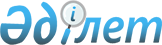 О внесении изменений и дополнений в постановление Правительства Республики Казахстан от 17 октября 2008 года № 962 "О мерах по реализации Указа Президента Республики Казахстан от 13 октября 2008 года № 669"Постановление Правительства Республики Казахстан от 6 декабря 2019 года № 907.
      Правительство Республики Казахстан ПОСТАНОВЛЯЕТ:
      1. Внести в постановление Правительства Республики Казахстан от 17 октября 2008 года № 962 "О мерах по реализации Указа Президента Республики Казахстан от 13 октября 2008 года № 669" (САПП Республики Казахстан, 2008 г., № 41, ст. 458) следующие изменения и дополнения:
      1) для служебного пользования;
      2) в приложении к указанному постановлению:
      в правом верхнем углу слова "Приложение к постановлению Правительства Республики Казахстан от 17 октября 2008 года № 962" заменить словами "Приложение 2 к постановлению Правительства Республики Казахстан от 17 октября 2008 года № 962";
      строку:
      "
      исключить;
      строку:
      "
      исключить;
      дополнить строками следующего содержания:
      "
      2. Настоящее постановление вводится в действие со дня его подписания.
					© 2012. РГП на ПХВ «Институт законодательства и правовой информации Республики Казахстан» Министерства юстиции Республики Казахстан
				
Ричард Эванс
-
независимый директор"
Бендер Вильгельм
-
независимый директор"
Джон Дудас
-
независимый директор
Онг Бун Хви
-
независимый директор
Мажибаев Кайрат Куанышбаевич
-
независимый директор".
      Премьер-Министр
Республики Казахстан 

А. Мамин
